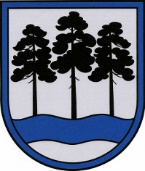 OGRES  NOVADA  PAŠVALDĪBAReģ.Nr.90000024455, Brīvības iela 33, Ogre, Ogres nov., LV-5001tālrunis 65071160, e-pasts: , www.ogresnovads.lv SAISTOŠIE NOTEIKUMI Ogrē2023.gada 26.oktobrī      					                                    Nr.25/2023 (protokols Nr.17; 19.) Grozījumi Ogres novada pašvaldības 2023.gada 25.maija saistošajos noteikumos Nr.12/2023 “Lokālplānojums nekustamajam īpašumam “Ziedlejas” Ciemupē, Ogresgala pag., Ogres nov. Teritorijas izmantošanas un apbūves noteikumi un Grafiskā daļa.” Izdoti saskaņā ar Pašvaldību likuma 10.panta pirmās daļas 1.punktu,Teritorijas attīstības plānošanas likuma 25.panta pirmo daļu 1. Izdarīt Ogres novada pašvaldības 2023.gada 25.maija saistošo noteikumu Nr.12/2023 “Lokālplānojums nekustamajam īpašumam “Ziedlejas” Ciemupē, Ogresgala pag., Ogres nov. Teritorijas izmantošanas un apbūves noteikumi un Grafiskā daļa.” 1.pielikumā “Teritorijas izmantošanas un apbūves noteikumi” (paziņojums par apstiprināšanu publicēts oficiālajā izdevumā “Latvijas Vēstnesis” 2023.gada 1.jūnijā, Nr.105) šādus grozījumus:1.1. svītrot 22.punktu;1.2. svītrot 57.punktu;1.3. svītrot 61.punktu.2. Nekustamā īpašuma “Ziedlejas”, Ciemupē, Ogresgala pag., Ogres nov., kadastra Nr.74800050182 sastāvā esošās zemes vienības ar kadastra apzīmējumu 74800050182 lokālplānojuma Teritorijas izmantošanas un apbūves noteikumi un Grafiskā daļa ir pieejama Valsts ģeotelpiskās informācijas portālā https://geolatvija.lv/geo/tapis#document_28563. Domes priekšsēdētājs						                                  E.Helmanis	